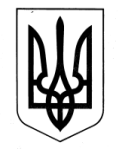 Харківська обласна радаДепартамент науки і освітиХарківської обласної державної адміністраціїКОМУНАЛЬНИЙ ЗАКЛАД «ХАРКІВСЬКИЙ ЦЕНТР ДОСЛІДНИЦЬКО-ЕКСПЕРИМЕНТАЛЬНОЇ ДІЯЛЬНОСТІ «БУДИНОК УЧИТЕЛЯ» ХАРКІВСЬКОЇ ОБЛАСНОЇ РАДИ»НАКАЗ09.09.2014		 Харків				          № 56       Відповідно до розділів ІІІ, ІХ Статуту Комунального закладу «Харківський центр дослідницько-експериментальної діяльності «Будинок учителя» Харківської обласної ради», угод про співробітництво з навчальними закладами м. Харкова та області, у зв’язку з кадровими змінами, з метою створення умов для рівного доступу учнівської молоді до якісної позашкільної освіти, дотримання правил техніки безпеки, охорони праці під час здійснення навчально-виховного процесу поза межами навчального закладуНАКАЗУЮ:1. Внести зміни до наказу по закладу від 01.09.2014 № 41 «Про організацію роботи гуртків поза межами Комунального закладу «Харківський центр дослідницько-експериментальної діяльності «Будинок учителя» Харківської обласної ради», доповнивши в додатку перелік гуртків КЗ ХЦДЕД «Будинок учителя», заняття з яких проводяться на базі навчальних закладів м. Харкова й області, рядком такого змісту:2. Контроль за виконанням наказу покласти на заступника директора                         з методичної роботи Леонову Н.О.Директор										В. ЛунінаЗ наказом ознайомлені:Про внесення змін до наказувід 01.09.2014 № 41 «Про організацію роботи гуртків поза межами Комунального закладу «Харківський центр дослідницько-експериментальної діяльності «Будинок учителя» Харківської обласної ради» Керівник гуртка з поглибленого вивчення англійської мовиЯковенко О. А.Харківський національний педагогічний університет імені Г.С. СковородиЛеонова Н.О.Єрмоленко Н.Ю.Яковенко О.А.